Presseinformation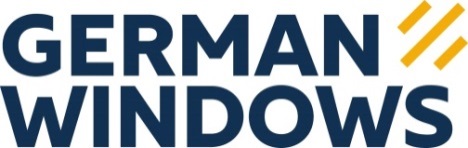 GERMAN WINDOWS, Woorteweg 12, 46354 Südlohn-OedingAbdruck honorarfrei. Belegexemplar und Rückfragen bitte an:dako pr, Manforter Str. 133, 51373 Leverkusen, Tel.: 02 14 – 20 69 1001/18-01GW GERMAN WINDOWS Südlohn GmbHGerman Windows: Marc Schifferübernimmt VertriebsleitungDer Münsterländer Fensterbauer German Windows (Südlohn-Oeding) stellt sich personell neu auf: Seit Jahresbeginn hat Marc Schiffer (34) die Vertriebsleitung in alleiniger Verantwortung übernommen. Vor seinem Einstieg 2011 bei German Windows war Schiffer im Bank-Vertriebswesen tätig. 2014 wurde er im Familienunternehmen zum zweiten Vertriebsleiter berufen. Seitdem teilte er sich den Posten mit Helmut Paß (54). „In dieser Zeit haben wir viel bewegt und Strukturen geschaffen, um den Vertrieb bestmöglich aufzustellen“, erklärt Schiffer. Paß widmet sich ab sofort ganz seinen Aufgaben als kaufmännischer Geschäftsleiter und der Verwirklichung neuer strategischer Ziele. Letztere verfolgt auch sein Nachfolger: „Unsere Kunden stehen im Mittelpunkt unseres Handelns. Als Familienunternehmen wollen wir diese auch weiterhin zufrieden stellen und noch mehr persönliche Nähe aufbauen – und zwar mit unserem ganzen Vertriebsteam“, betont Schiffer. Für German Windows sind die personellen Wechsel der nächste logische Schritt, um die Marke zukunftssicher aufzustellen. Dabei bleiben die wichtigsten Verantwortungsbereiche auch weiterhin in der Familie: Helmut Paß ist der Schwager, Marc Schiffer der Schwiegersohn von Firmengründer und Geschäftsführer Manfred Frechen.ca. 1.300 ZeichenDieser Text sowie printfähiges Bildmaterial sind auch online abrufbar unter: www.dako-pr.de.Bildunterschrift[18-01 Marc Schiffer]Personeller Wechsel bei German Windows (Südlohn-Oeding): Ab sofort übernimmt Marc Schiffer (34) die alleinige Vertriebsleitung beim Münsterländer Familienunternehmen.Foto: GW GERMAN WINDOWS, Südlohn-OedingRückfragen beantwortet gernGERMAN WINDOWS		           dako pr corporate communicationsDenise Schiffer			           Sina Thiemicke	Tel.: 0 28 62 – 95 08-120	           Tel.: 02 14 – 20 69 1-0		Fax: 0 28 62 – 95 08-121	           Fax: 02 14 – 20 69 1-50Mail: d.schiffer@germanwindows.de    Mail: s.thiemicke@dako-pr.de